1060921本學期的第一次社團時間，就位！北中田野教室開課囉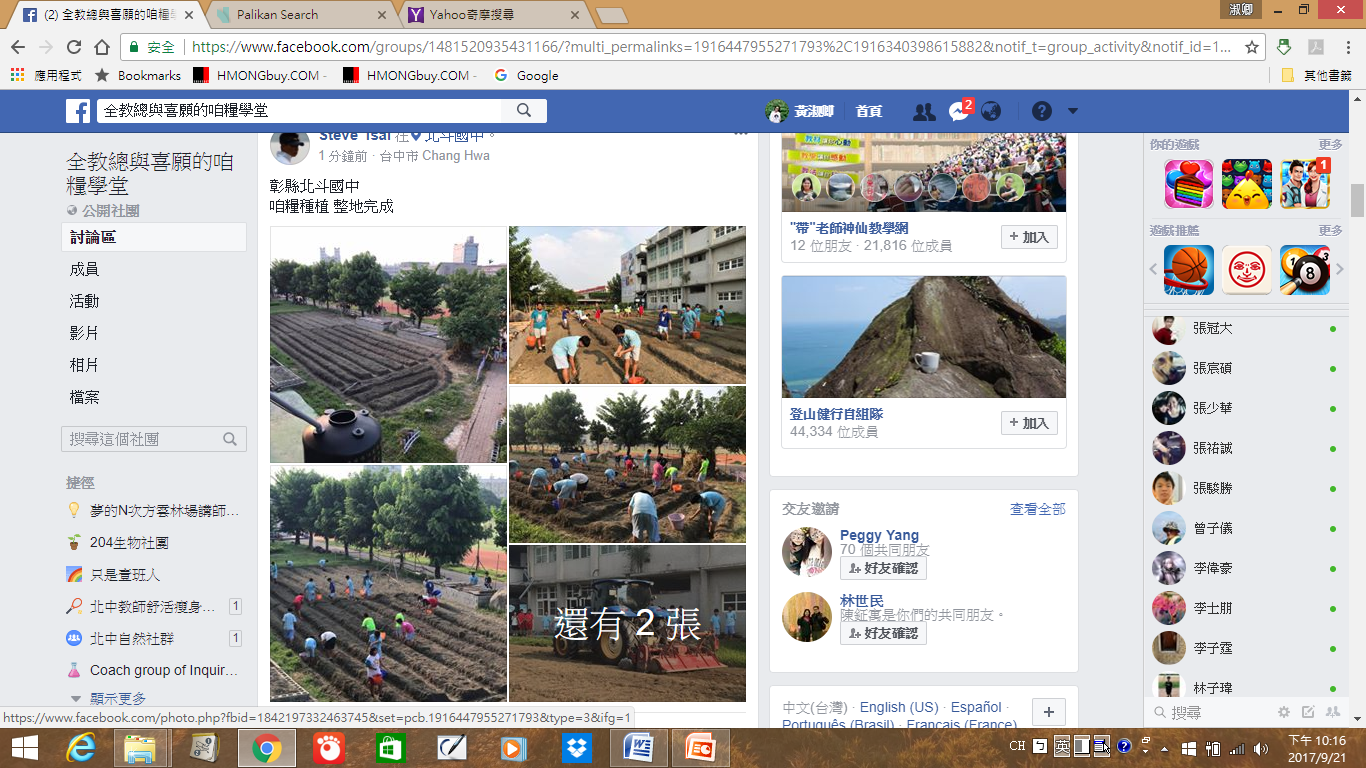 